О внесении дополнений в Решение Совета депутатов МО Тюльганский поссовет № 96 от 18.06.2020 года «Об утверждении Положения "О порядке присвоения наименований элементам улично-дорожной сети, элементам планировочной структуры в границах муниципального образования Тюльганский поссовет Тюльганского района Оренбургской области, изменения, аннулирования таких наименований и установления мемориальных досок"»В соответствии с Федеральным законом от 6 октября 2003 года № 131-ФЗ «Об общих принципах организации местного самоуправления в Российской Федерации», Уставом муниципального образования Тюльганский поссовет, Совет депутатов Тюльганского поссовета РЕШИЛ:Дополнить абзацем пункт 1.3 Решения Совета депутатов МО Тюльганский поссовет № 96 от 18.06.2020 года «Об утверждении Положения "О порядке присвоения наименований элементам улично-дорожной сети, элементам планировочной структуры в границах муниципального образования Тюльганский поссовет Тюльганского района Оренбургской области, изменения, аннулирования таких наименований и установления мемориальных досок"»:«Присвоение имен героев Великой Отечественной войны 1941-1945 г, элементам улично-дорожной сети, элементам планировочной структуры в границах муниципального образования Тюльганский поссовет, возможно в срок не более трех лет, исчисляемый со дня смерти героев Великой Отечественной войны 1941-1945 г.»Настоящее решение вступает после его официального опубликования.Председатель Совета депутатов     муниципального образованияТюльганский поссовет                                                                    Л.В. МорозкинаГлава муниципального образования Тюльганский поссовет                                                                         С.В. Юров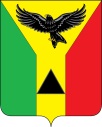 Муниципальное образованиеТюльганский поссоветСОВЕТ ДЕПУТАТОВМУНИЦИПАЛЬНОГО ОБРАЗОВАНИЯТЮЛЬГАНСКИЙ ПОССОВЕТВТОРОЙ СОЗЫВп.ТюльганТюльганского районаОренбургской областиРЕШЕНИЕ24.09.2021 № 171